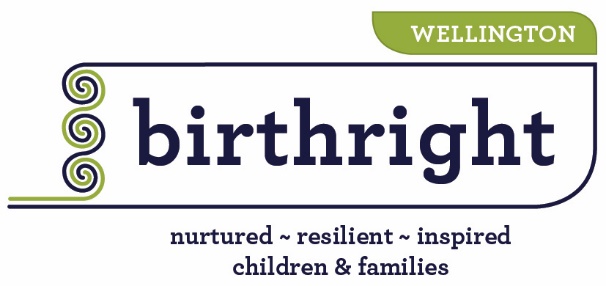 Date:  _______________________Name of Agency & Referrer: ____________________________________________________Whānau info:Primary Ethnicity/Iwi:  ___________________________________________________________Surname: ______________________ First Name: ________________	DOB: _______________Address: _____________________________________________________________________Phone: ______________________ Email: ___________________________________________Child/Rangatahi:	Pronouns:	DOB:____________________________	___________________	________________________________________________	___________________	________________________________________________	___________________	________________________________________________	 ___________________	____________________Brief whānau assessment/needs: